Månedsbrev oktober 2023	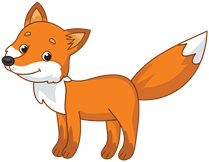 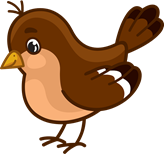 Avdeling Revehiet & Spurvene«En trygg start»Evaluering av Måneden/perioden som har gåttTema for september:«Bli kjent»«Høst»Brannvernuke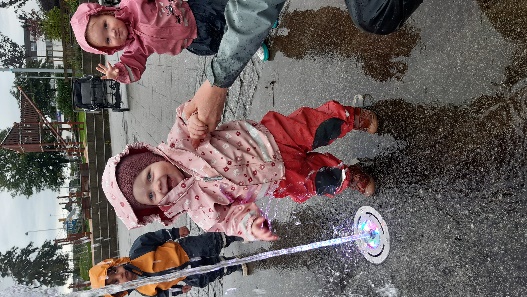 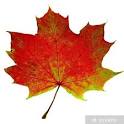 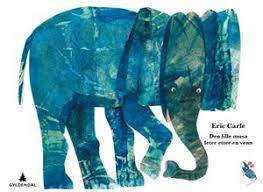 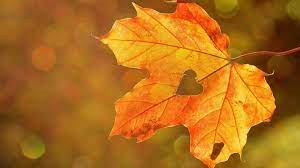 Revehiet og SpurveneDet er fint å se at barna er blitt tryggere på hverandre, oss ansatte og sin nye hverdag i barnehagen. Noen barn strever litt med å si «ha det» til dere, men finner raskt trygghet og ro hos oss. Vi har begynt med faste aktiviteter som forming, tur og samlingsstund. Revehiet og Spurvene har turdag torsdager. Ungene liker seg godt på tur, og selv om det var et sjokk for flere av 2-åringene at de måtte gå for egen maskin, vokste de på det og. Vi har blitt bedre kjent med barnehagens nærområde; stallen, lekeplasser, fotballbanen, fontenene ved Hillevåg torg og området rundt Vannassen. Ungene finner trygghet på ny plass og elsker å utforske nye steder. Vi ser også at barna er mye tryggere i uteleken, der de slipper litt mere taket i oss voksne og leker på egenhånd. Det er utrolig mye glede hos ungene når vi synger, spiller musikk eller danser. Samlingsstunden har blitt et høydepunkt! Gleden er stor når barna får trekke kalender eller bilde av seg selv. Vi synger mange kjente barnesanger og bruker bilder og navnesanger for at barna skal lære hverandres navn.Brannvernuka ble markert på avdelingene, med lek med «brannslukningsapparat», maleaktivitet og dans etter «Bjørnis.» Vi fikk også testet brannalarmen og erfart hvor vi skal samles når alarmen ringer.Vi er glade i å komme oss av sted like etter frokost, så alle barna må være kommet innen kl.9.30 de dagene vi skal på tur. En gang i måneden har vi gymsalen i Hetlandshallen. Vi henger opp lapp i garderoben og ber om at ungene er i barnehagen innen kl.9, slik at vi får brukt den tiden vi har i gymsalen mest hensiktsmessig.Tema for oktober er «høst» og boken «Den lille musa leter etter en venn» av Eric Carle. Fortellingen handler om en mus som vil ha noen å leke med. Den ser en hale, og går fra dyr til dyr og spør om de skal bli venner. Vi bruker konkreter og bilder når vi formidler, og ungene får være delaktige. Vi har stort fokus på sosial kompetanse, og dette temaet passer godt inn her. Vi ønsker at barna skal være inkluderende og si «ja» når noen spør om å få bli med på leken. Ungene vil få gode ideer om hvordan de kan bli med andre på leken, for eksempel ved å spørre «kan jeg bli med», å invitere seg inn (komme med en gjenstand som kan brukes i leken)Har du lagt merke til at høsten har en lukt? Vi ønsker å gjøre barna nysgjerrige på naturen og forandringer i den. Ute kan vi utforske naturen ved å kikke under en stein, undre oss over hvem bor der, grave i jorden og se om vi finner meitemark, lytte til fuglesang, bruke sansene og erfare respekt for naturen. Noe av det gøyeste med høsten, er å leke i store hauger fulle av blader. Noen tar vi med inn og studerer, alle er ulike, akkurat som våre egne håndavtrykk. Ungene har malt et høst-tre inne på Revehiet, neste årstid er det vinter-tre som skal males, og slik kan vi se naturen forandre seg etter årstidene.                                                                                 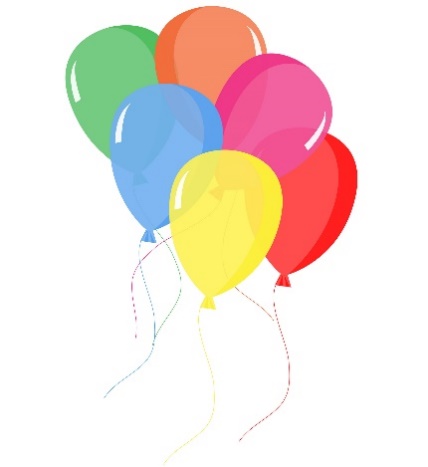 Annen informasjon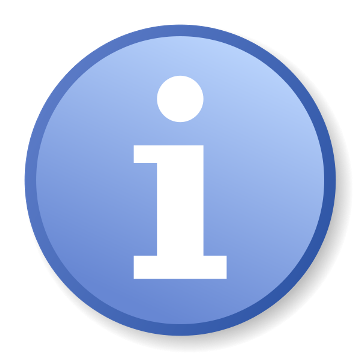 Hurra for:Julie, som fyller 1 år 6.oktober!Viktige datoer:Høstferien er uke 41 (9-13.oktober). Fint om du gir beskjed dersom ditt barn skal ha fri i løpet av høstferien. Her er personalets fridager i uke 41:11., 12, 13.okt: Trine13.okt: Afi9. og 11.okt: Brit Marit13. okt: EminaLykke begynner på Revehiet i løpet av oktober. Foreldresamtalene blir i løpet av oktober (Spurvene) og november (Revehiet)FN- dagen 24.oktober: Vi vil komme med invitasjon til en markering av FN-dagen når det nærmer seg. Til slutt; Fint om dere selv følger med i barnets hyller dersom barnet trenger varmere klær eller skift. Det er hyppige skift for tiden, med regntunge dager og unger som leker i sølepyttene, så husk å sende med tørt, rent tøy når dere tar med en pose skittentøy hjemHilsen:Kjersti.lunde@stavanger.kommune.noTrine.maesel@stavanger.kommune.noHelen.stangeland@stavanger.kommune.no